                       Государственное учреждение образования                                «Бобровичская средняя школа»                       Предмет: Математика 1 класс                            Тема: Закрепление чисел 1,2,3. 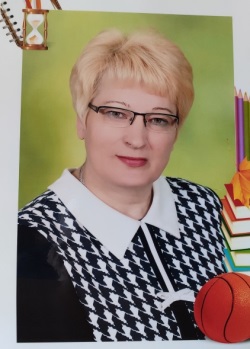                                                                     учитель начальных классов:                                                                     Титова Татьяна Ивановна                    Математика 1 класс. Слайд 1. Тема:  Закрепление чисел 1,2,3.Цель:   учащиеся  к концу урока  будут знать числа 1, 2,3, их место в числовом  ряду; уметь читать и записывать цифры 1,2,3 ; сравнивать с другими числамиЗадачи: ·способствовать развитию умений учащихся  вести счет предметов через выполнение математических упражнений; называть соседей числа, последующее и предыдущее числа, сравнивать количество предметов и записывать это при помощи цифр и  знаков “<”, “> “; употреблять разные варианты чтения выражений на сравнение; составлять математические рассказы по сюжетным рисункам с использованием слов «было», «стало», количественных данных и числовых выражений; подбирать схему, группировать геометрические фигуры;  создавать условия для формирования навыков самооценки и  взаимооценки.. расширить представление о математике (задачи - смекалки, ребусы, пословицы);. воспитывать чувство товарищества, воспитывать потребность в сохранении правильной осанки при письме.Оборудование и материалы: Муравьева, Г.Л. Математика: учебное пособие для 1-ого класса учреждений общего среднего образования с русским языком обучения: в 2 ч/ Г.Л. Муравьева, М.А. Урбан.  – Ч.2. – Минск: НИО, 2019.  – 128с.; карточки  с заданиями; компьютер, демонстрационный дидактический материал, цветные карандаши, линеечки самооценки, схемы задач, геометрические фигуры круги, квадраты и треугольники разного цвета, наглядность к игре «Назови соседей», ручки, карандаши.                                    Презентация  «Закрепление чисел 1,2,3.Веселый счет»                                                                                            Ход урока I. Организационно-мотивационный этап Прозвенел уже звонок, Математики урок… Начинаем! Слайд 2. На уроке будь старательным,Будь спокойным и внимательным.Все пиши не отставая, Слушай не перебивая. Говори все четко, внятно.Если хочешь отвечать. Надо руку поднимать.II. Этап целеполагания и актуализации знаний- Сегодня ребята у нас необычный урок. Мы с вами будем закреплять материал по изученным цифрам 1,2,3 и знакам больше, меньше, равно. Сообща ставим цели урока с помощью картинок. Цель на языке учащихся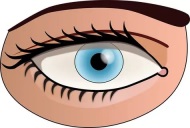 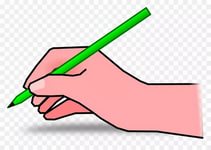 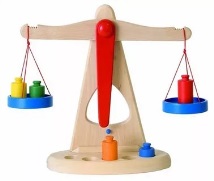 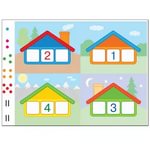 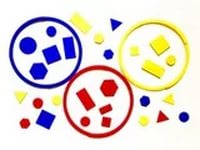 Буду узнавать  числа 1,2,3 ; уметь их записывать, сравнивать, знать  и называть соседей уметь группировать фигуры по цвету, по форме;находить цифры в книге, на деньгах, на ценниках в магазине.Проговаривание целей в паре друг другу. III .Подготовка учащихся к работе на основном этапе. Устный счёт. Слайд 31.Игра «Счет цепочкой». 1. Сосчитай от 1 до 10.2. Сосчитай от 9 до 4. 3.Игра « Последующее. Предыдущее. Соседи»( 3,2 ).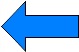 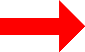 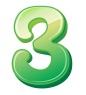 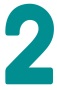 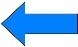 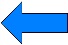 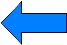  Приложение 1.4. Работа в парах. Карточки. «Геометрические фигуры и цифры».              НаШтоБуЗу  (критерии)1.Посчитаю все  фигуры  синего (красного) цвета.2. Назову геометрические фигуры по форме.3.Правильно найду и посчитаю все  круги. Обведу их ниточкой. 4.1.Мальчики считают синие фигуры и показывают, девочки красные. 4.2. Самооценка. Взаимооценка. Проверка одной работы в паре у доски.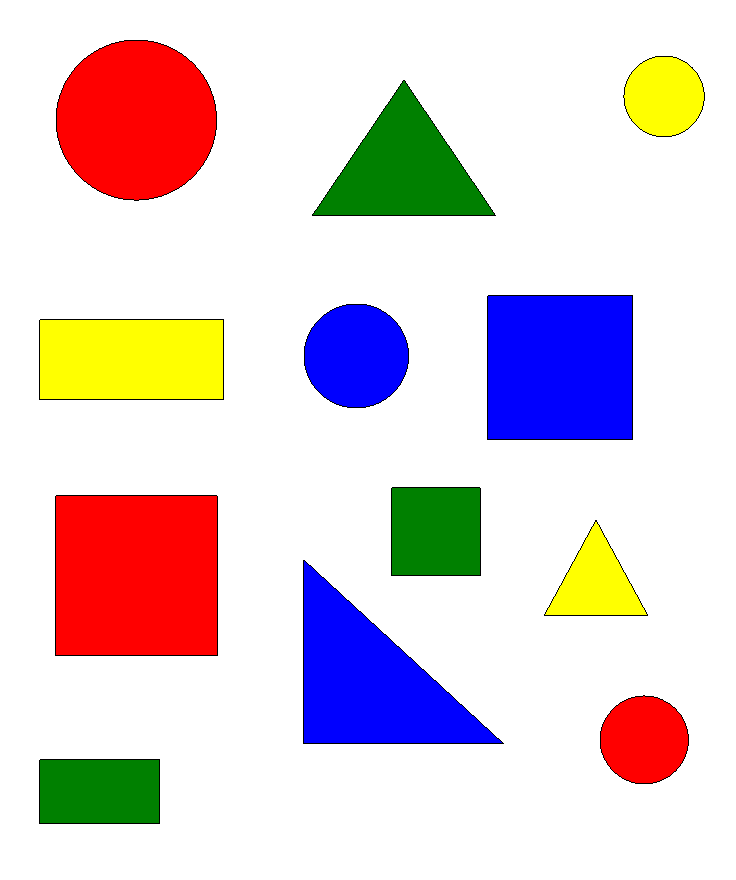 5. Круговые примеры. Карточки. Работа в группе. Проверка. Читает  ответы один человек.              НаШтоБуЗу                  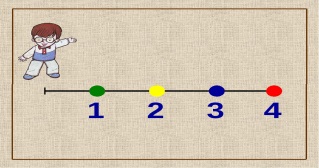 Правильно посчитаю.                                         Напишу ответ.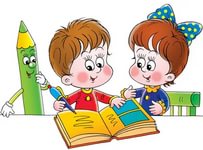         5-3                              2+1                                                                                                  4+1                                 3-2                                                                               1+3Проверка одной из работ у доски.Слайд 4.Физкультминутка «Буратино»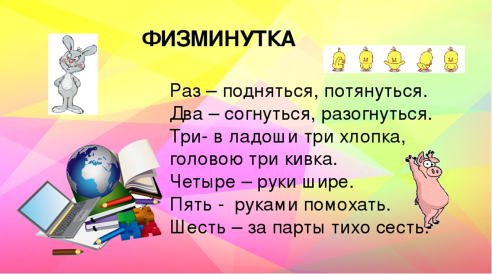 III. Этап закрепления полученных знаний. Слайд 5. Разгадывание математических загадок о знаках +,-,=      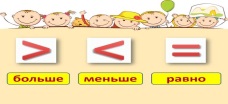 Он любит цифры отнимать                                                                                                И все на свете отрицать.                                                                                                   И чтобы в счете мы не сбились,                                                                              Поможет знак с названьем    МИНУС.  2А вот «крестик»  каждый знает:                                                                        Сложить он цифры помогает.                                                                               Ответит каждый карапуз,                                                                                             Что этот знак зовется      ПЛЮС.3.Две палочки натянут дети                                                                                          И что получится в ответе,                                                                                         Ведь каждый выучил давно,                                                                                           Как пишется тот знак: РАВНО!     Слайд 6. Логические задачки  Задание  В лесу стоит дуб.                                                                                                               На каждом суку по три ветки.                                                                                             На каждой ветке по три яблока.                                                                                       Сколько яблок растет на дубе?  ( Яблоки на дубе не растут) - А вот из-за горки
Заячьи ушки торчат.
Скажите, сколько  за горкой 
зайчат сидят?  ( 3 зайца)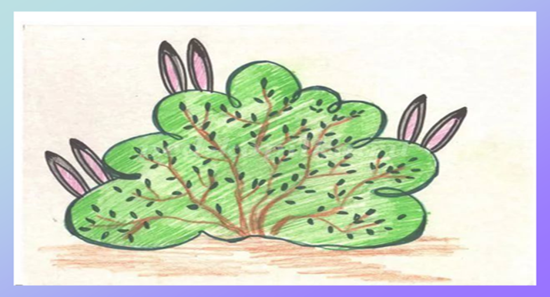 3. Игра   « Подумай»- Сколько ушей у трёх мышей? - Сколько хвостов у четырёх котов? - Сколько пяток у двух ребяток? 4. Игра «Магазин школьных принадлежностей»- Давайте отправимся в магазин. Что мы можем купить за 3 копейки?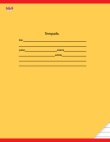 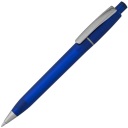 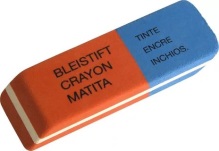 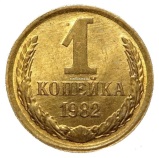 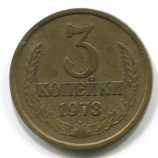 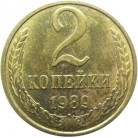 Слайд 7.    Составление математических рассказов.  Подбор схем.По  траве в саду  ползла 1 улитка, а впереди еще 2. Сколько улиток было всего? 1+2=3Подбор схемы.   1.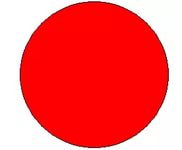 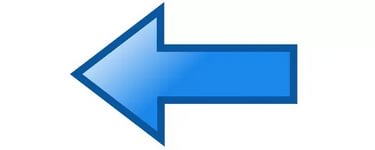 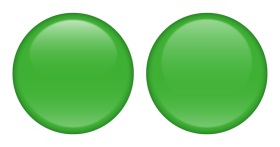 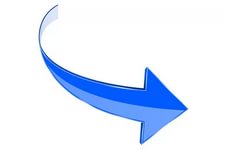 2.Слайд 8На лугу ели травку 3 коровы, одна ушла в лес? Сколько осталось?3-1=2    Подбор соответствующей схемы. 1.                                     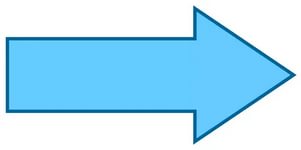 2.                           Слайд 9.   А.  Сравни.  3 больше, чем 2.        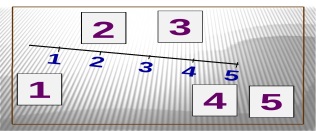 -А как по - другому сказать?  Два меньше, чем три.Б. Прочитай, карточку. Как сказать иначе?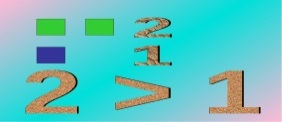  Слайд 10.Физкультминутка   «Маша»4. Этап обобщения и систематизации знанийТворческое применение и добывание знаний, освоение способов деятельности путем решения проблемных задач.Пословица.  Выяснение конкретного смысла пословицы.- О чем эта пословица?-Сколько лет нужно, чтобы научиться трудолюбию?- Сколько лет нужно, чтобы научиться лени? -Чему учиться дольше, лени или трудолюбию? А чему легче?Заучивание наизусть. Рассказ одного или двух, трех  учащихся пословицы наизусть.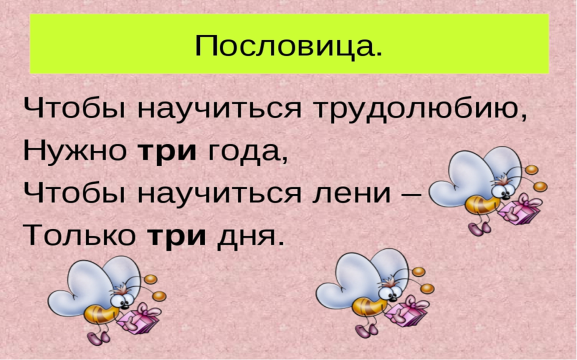  Слайд 12,13.Разгадать ребусы. 7 Я,   С3Ж      (Семья, стриж)Резервное  задание. По предметным картинкам на наборном полотне составление и запись числовых выражений и неравенств. V. Этап подведения итогов. - Прямой и обратный порядок в пределах 10. Назвать соседей числа 2,3,. Назвать последующее и предыдущее  чисел. Сравните 1 и 3,   2 и 3, 1 и 2. -Расскажите, кто запомнил пословицу? Подведение итогов  с помощью линеечки успеха.VI. Этап рефлексии.    Прием « Украсим торт» ( магнитиками).                                      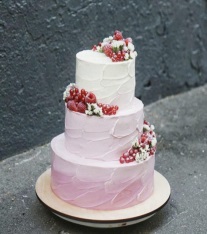 1-ый слой    Я знаю…2-ый слой    Я узнал…3-ый слой    Смогу рассказать дома родителям…